РАБОЧАЯ ПРОГРАММа ОБЩЕОБРАЗОВАТЕЛЬНОЙ УЧЕБНОЙ ДИСЦИПЛИНЫОДП.01. МАТЕМАТИКА: АЛГЕБРА И НАЧАЛА МАТЕМАТИЧЕСКОГО АНАЛИЗА; ГЕОМЕТРИЯпрограммы подготовки квалифицированных рабочих, служащих среднего профессионального образования по профессии 15.01.26 Токарь-универсалКвалификации:токарь 3,4 разрядатокарь-расточник 3,4 разрядаЯкутск, 2017	Рабочая программа общеобразовательной учебной дисциплины «Математика: алгебра и начала математического анализа; геометрия» разработана на основе требований ФГОС среднего общего образования, ФГОС среднего профессионального образования по профессии: 54.01.02 Ювелир, в соответствии с Рекомендациями по организации получения среднего общего образования в пределах освоения образовательных программ среднего профессионального образования на базе основного общего образования с учетом требований федеральных государственных образовательных стандартов и получаемой профессии или специальности среднего профессионального образования (письмо Департамента государственной политики в сфере подготовки рабочих кадров и ДПО Минобрнауки России от 17.03.2015 № 06-259), на основе Примерной программы общеобразовательной учебной дисциплины «Математика: алгебра и начала математического анализа; геометрия», рекомендованной Федеральным государственным автономным учреждением «Федеральный институт развития образования» (ФГАУ «ФИРО»), в качестве примерной программы для реализации основной профессиональной образовательной программы СПО на базе основного общего образования с получением среднего общего образования (Протокол № 3 от 21 июля 2015 г., регистрационный номер рецензии 375 от 23 июля 2015 г. ФГАУ «ФИРО»). Организация – разработчик:  Государственное автономное профессиональное образовательное учреждение  РС (Я) «Якутский промышленный техникум»,  г. Якутск.Разработчик: Крюкова Вера Романовна, преподаватель математикиСОДЕРЖАНИЕпаспорт РАБОЧЕЙ ПРОГРАММЫ ОБЩЕОБРАЗОВАТЕЛЬНОЙ УЧЕБНОЙ ДИСЦИПЛИНЫОДП.01. МАТЕМАТИКА: АЛГЕБРА И НАЧАЛАМАТЕМАТИЧЕСКОГО АНАЛИЗА; ГЕОМЕТРИЯОбласть применения программыПрограмма учебной дисциплины является частью программы подготовки квалифицированных рабочих, служащих среднего профессионального образования по  профессии 15.01.26 Токарь-универсал.1.2. Место учебной дисциплины в структуре основной профессиональной образовательной программы: Общеобразовательная учебная дисциплина ОДП.01. Математика: алгебра и начала математического анализа; геометрия изучается в общеобразовательном цикле учебного плана ППКРС СПО на базе основного общего образования с получением среднего общего образования. В учебных планах ППКРС учебная дисциплина ОДП.01. Математика: алгебра и начала математического анализа; геометрия входит в состав профильных общеобразовательных учебных дисциплин, формируемых из обязательных предметных областей ФГОС среднего общего образования, для профессий СПО  соответствующего профиля профессионального образования.                                                                                                        Цели и задачи учебной дисциплины – требования к результатам освоения дисциплины:Цель преподавания дисциплины ОДП.01. Математика: алгебра и начала математического анализа; геометрия: приобретение студентами теоретических знаний и практических умений в области алгебры и начал анализа и геометрии.Задачи: -	Продолжить формирование коммуникативной компетентности будущих специалистов;-	Развивать вычислительные навыки, логическое мышление, пространственное воображение, критичность мышления на уровне, необходимом для будущей профессиональной деятельности, для продолжения образования и самообразования;.-	научить овладеть навыками познавательной, учебно-исследовательской и проектной деятельности, навыками разрешения проблем; способность и готовность к самостоятельному поиску методов решения практических задач, применению различных методов познания. Освоение содержания учебной дисциплины «Математика» обеспечивает достижение студентами следующих результатов:	• личностных:-сформированность представлений о математике как универсальном языке науки, средстве моделирования явлений и процессов, идеях и методах математики;−	понимание значимости математики для научно-технического прогресса, сформированность отношения к математике как к части общечеловеческой культуры через знакомство с историей развития математики, эволюцией математических идей;−	развитие логического мышления, пространственного воображения, алгоритмической культуры, критичности мышления на уровне, необходимом для будущей профессиональной деятельности, для продолжения образования и самообразования;−	овладение математическими знаниями и умениями, необходимыми в повседневной жизни, для освоения смежных естественно-научных дисциплин и дисциплин профессионального цикла, для получения образования в областях, не требующих углубленной математической подготовки;−	готовность и способность к образованию, в том числе самообразованию, на протяжении всей жизни; сознательное отношение к непрерывному образованию как условию успешной профессиональной и общественной деятельности;−	готовность и способность к самостоятельной творческой и ответственной деятельности;−	готовность к коллективной работе, сотрудничеству со сверстниками в образовательной, общественно полезной, учебно-исследовательской, проектной и других видах деятельности;−	отношение к профессиональной деятельности как возможности участия в решении личных, общественных, государственных, общенациональных проблем;	• метапредметных:−	умение самостоятельно определять цели деятельности и составлять планы деятельности; самостоятельно осуществлять, контролировать и корректировать деятельность; использовать все возможные ресурсы для достижения поставленных целей и реализации планов деятельности; выбирать успешные стратегии в различных ситуациях;−	умение продуктивно общаться и взаимодействовать в процессе совместной деятельности, учитывать позиции других участников деятельности, эффективно разрешать конфликты;−	готовность и способность к самостоятельной информационно-познавательной деятельности, включая умение ориентироваться в различных источниках информации, критически оценивать и интерпретировать информацию, получаемую из различных источников;−	владение языковыми средствами: умение ясно, логично и точно излагать свою точку зрения, использовать адекватные языковые средства;−	владение навыками познавательной рефлексии как осознания совершаемых действий и мыслительных процессов, их результатов и оснований, границ своего знания и незнания, новых познавательных задач и средств для их достижения;−	целеустремленность в поисках и принятии решений, сообразительность и интуиция, развитость пространственных представлений; способность воспринимать красоту и гармонию мира;	• предметных:−	сформированность представлений о математике как части мировой культуры и месте математики в современной цивилизации, способах описания явлений реального мира на математическом языке;−	сформированность представлений о математических понятиях как важнейших математических моделях, позволяющих описывать и изучать разные процессы и явления; понимание возможности аксиоматического построения математических теорий;−	владение методами доказательств и алгоритмов решения, умение их применять, проводить доказательные рассуждения в ходе решения задач;−	владение стандартными приемами решения рациональных и иррациональных, показательных, степенных, тригонометрических уравнений и неравенств, их систем; использование готовых компьютерных программ, в том числе для поиска пути решения и иллюстрации решения уравнений и неравенств;−	сформированность представлений об основных понятиях математического анализа и их свойствах, владение умением характеризовать поведение функций, использование полученных знаний для описания и анализа реальных зависимостей;−	владение основными понятиями о плоских и пространственных геометрических фигурах, их основных свойствах; сформированность умения распознавать геометрические фигуры на чертежах, моделях и в реальном мире; применение изученных свойств геометрических фигур и формул для решения геометрических задач и задач с практическим содержанием;−	сформированность представлений о процессах и явлениях, имеющих вероятностный характер, статистических закономерностях в реальном мире, основных понятиях элементарной теории вероятностей; умений находить и оценивать вероятности наступления событий в простейших практических ситуациях и основные характеристики случайных величин;−	владение навыками использования готовых компьютерных программ при решении задач.  Освоение учебной дисциплины направлено на развитие общих компетенций:В результате изучения учебной дисциплины ОДП.01 Математика: алгебра и начала математического анализа; геометрия обучающийся  должензнать/понимать:значение математической науки для решения задач, возникающих в теории и практике; широту и в то же время ограниченность применения математических методов к анализу и исследованию процессов и явлений в природе и обществе;значение практики и вопросов, возникающих в самой математике для формирования и развития математической науки; историю развития понятия числа, создания математического анализа, возникновения и развития геометрии;универсальный характер законов логики математических рассуждений, их применимость во всех областях человеческой деятельности;вероятностный характер различных процессов окружающего мира.В результате освоения дисциплины обучающийся должен:АЛГЕБРАуметь:выполнять арифметические действия над числами, сочетая устные и письменные приемы; находить приближенные значения величин и погрешности вычислений (абсолютная и относительная); сравнивать числовые выражения;находить значения корня, степени, логарифма, тригонометрических выражений на основе определения, используя при необходимости инструментальные средства; пользоваться приближенной оценкой при практических расчетах;выполнять преобразования выражений, применяя формулы, связанные со свойствами степеней, логарифмов, тригонометрических функций; использовать приобретенные знания и умения в практической деятельности и повседневной жизни:для практических расчетов по формулам, включая формулы, содержащие степени, радикалы, логарифмы и тригонометрические функции, используя при необходимости справочные материалы и простейшие вычислительные устройства.Функции и графикиуметь:вычислять значение функции по заданному значению аргумента при различных способах задания функции;определять основные свойства числовых функций, иллюстрировать их на графиках;строить графики изученных функций, иллюстрировать по графику свойства элементарных функций;использовать понятие функции для описания и анализа зависимостей величин;использовать приобретенные знания и умения в практической деятельности и повседневной жизни:для описания с помощью функций различных зависимостей, представления их графически, интерпретации графиков.Начала математического анализауметь:находить производные элементарных функций;использовать производную для изучения свойств функций и построения графиков;применять производную для проведения приближенных вычислений, решать задачи прикладного характера на нахождение наибольшего и наименьшего значения;вычислять в простейших случаях площади и объемы с использованием определенного интеграла;использовать приобретенные знания и умения в практической деятельности и повседневной жизни для:решения прикладных задач, в том числе социально-экономических и физических, на наибольшие и наименьшие значения, на нахождение скорости и ускорения.Уравнения и неравенствауметь:решать рациональные, показательные, логарифмические, тригонометрические уравнения, сводящиеся к линейным и квадратным, а также аналогичные неравенства и системы;использовать графический метод решения уравнений и неравенств;изображать на координатной плоскости решения уравнений, неравенств и систем с двумя неизвестными;составлять и решать уравнения и неравенства, связывающие неизвестные величины в текстовых (в том числе прикладных) задачах.использовать приобретенные знания и умения в практической деятельности и повседневной жизни:для построения и исследования простейших математических моделей.КОМБИНАТОРИКА, СТАТИСТИКА И ТЕОРИЯ ВЕРОЯТНОСТЕЙуметь:решать простейшие комбинаторные задачи методом перебора, а также с использованием известных формул;вычислять в простейших случаях вероятности событий на основе подсчета числа исходов;использовать приобретенные знания и умения в практической деятельности и повседневной жизни:для анализа реальных числовых данных, представленных в виде диаграмм, графиков;анализа информации статистического характера.ГЕОМЕТРИЯуметь:распознавать на чертежах и моделях пространственные формы; соотносить трехмерные объекты с их описаниями, изображениями;описывать взаимное расположение прямых и плоскостей в пространстве, аргументировать свои суждения об этом расположении;анализировать в простейших случаях взаимное расположение объектов в пространстве;изображать основные многогранники и круглые тела; выполнять чертежи по условиям задач;строить простейшие сечения куба, призмы, пирамиды;решать планиметрические и простейшие стереометрические задачи на нахождение геометрических величин (длин, углов, площадей, объемов);использовать при решении стереометрических задач планиметрические факты и методы;проводить доказательные рассуждения в ходе решения задач;использовать приобретенные знания и умения в практической деятельности и повседневной жизни:для исследования (моделирования) несложных практических ситуаций на основе изученных формул и свойств фигур;вычисления объемов и площадей поверхностей пространственных тел при решении практических задач, используя при необходимости справочники и вычислительные устройства.1.4. Рекомендуемое количество часов на освоение учебной дисциплины:максимальной учебной нагрузки обучающегося - 428 часов, в том числе:обязательной аудиторной учебной нагрузки обучающегося  - 285 часов;самостоятельной работы обучающегося  - 143  часа.2. СТРУКТУРА И ПРИМЕРНОЕ СОДЕРЖАНИЕ УЧЕБНОЙ ДИСЦИПЛИНЫ2.1. Объем учебной дисциплины и виды учебной работы2.2. Тематический план и содержание учебной дисциплины ОДП.01 Математика: алгебра и начала математического анализа; геометрия3. условия реализации программы учебной дисциплины3.1. Требования к материально-техническому обеспечениюПрограмма учебной дисциплины ОДП.01. Математика: алгебра и начала математического анализа; геометрия реализуется в учебном кабинете математики №33.Оборудование учебного кабинета:- посадочные места по количеству обучающихся (30 мест);- рабочее место преподавателя;СПЕЦИАЛИЗИРОВАННАЯ УЧЕБНАЯ МЕБЕЛЬ:- компьютерный стол;- стенд экспозиционный;- ящики для хранения таблиц;- штатив для таблиц.УЧЕБНО-ПРАКТИЧЕСКОЕ И УЧЕБНО-ЛАБОРАТОРНОЕ ОБОРУДОВАНИЕ: - аудиторная доска- комплект инструментов классных: линейка, транспортир, угольник (300, 600), угольник (450, 450), циркуль 4- комплект стереометрических тел (демонстрационный)- комплект стереометрических тел (раздаточный)- набор планиметрических фигурПЕЧАТНЫЕ ПОСОБИЯ:- таблицы по алгебре и началам анализа для 10-11 классов;- таблицы по геометрии для 10-11 классов- портреты выдающихся деятелей математикиТехнические средства обучения:компьютер с лицензионным программным обеспечением;              мультимедийный проектор;экран;интерактивная доска3.2. Информационное обеспечение обучения:Мультимедийные обучающие программы и электронные учебные издания по основным разделам курса математикиЭлектронная база данных для создания тематических и итоговых разноуровневых тренировочных и проверочных материалов для организации фронтальной и индивидуальной работыВидеофильмы по истории развития математики, математических идей и методовИнтернет-ресурсы     www.e.lanbook.com (Доступ к коллекции"Инженерно-техническиенауки -                                                   Издательство Лань"  ЭБС "Издательства Лань");www.fcior.edu.ru (Информационные, тренировочные и контрольные материалы);www.school-collection.edu.ru (Единая коллекции цифровых образовательных       ресурсов).3.3. Организация образовательного процессаУчебная дисциплина ОДП.01. Математика: алгебра и начала математического анализа; геометрия включает разделы:Корни, степени и логарифмыПрямые и плоскости в пространствеКомбинаторикаКоординаты и векторыОсновы тригонометрииФункции и графикиМногогранники и круглые телаТригонометрические функцииПроизводная и ее примененияИнтеграл и его примененияИзмерения в геометрииЭлементы теории вероятностей и математической статистикиУравнения и неравенстваПеред изучением каждого раздела проводятся обзорные занятия. В процессе изучения предмета обучающимся следует привить навыки пользования учебниками, учебными пособиями, справочниками, чертежными и измерительными инструментами, компьютерными программными комплексами. При изучении материала предмета используются современные интерактивные методы, технические средства обучения и наглядные пособия.Кадровое обеспечение образовательного процессаРеализация рабочей программы учебной дисциплины ОДП.01. Математика: алгебра и начала математического анализа; геометрия должна обеспечиваться педагогическими кадрами, имеющими профессиональное высшее образование, соответствующее профилю преподаваемой дисциплины.Преподаватели, ведущие образовательную деятельность, должны регулярно, не менее 1 раза в 3 года, повышать свою квалификацию по профилю преподаваемой дисциплины, на курсах повышения квалификации или переподготовки.4. Контроль и оценка результатов освоения учебной ДисциплиныОценка качества освоения настоящей Программы включает в себя текущий контроль знаний в форме устных опросов на лекциях и практических занятиях, выполнения контрольных работ (в письменной форме) и самостоятельной работы (в письменной или устной форме);Для текущего контроля разработан фонд оценочных средств, предназначенный для определения соответствия (или несоответствия) индивидуальных образовательных достижений основным показателям результатов подготовки. Фонд оценочных средств включает средства поэтапного контроля формирования компетенций:вопросы для проведения устного опроса на лекциях и практическихзанятиях;задания для самостоятельной работы (составление рефератов по темам примерной программы);вопросы и задания к контрольнойработе;тесты для контроля знаний; практические занятия.Контроль и оценка результатов освоения предмета осуществляется преподавателем в процессе проведения практических занятий и контрольных  работ, тестирования, а также выполнения обучающимися индивидуальных заданий, проектов, исследований..Формы и методы контроля и оценки результатов обучения по общим компетенциямОценка индивидуальных образовательных достижений по результатам текущего контроля производится в соответствии с универсальной шкалой (таблица). На этапе промежуточной аттестации по медиане качественных оценок индивидуальных образовательных достижений экзаменационной комиссией определяется интегральная оценка освоенных обучающимися профессиональных и общих компетенций как результатов освоения учебной дисциплины.  Разработчик:                              Крюкова Вера Романовна, преподаватель математики.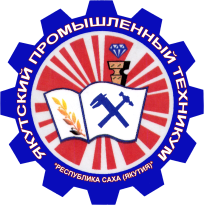 Министерство образования и науки Республики Саха (Якутия)Государственное автономное профессиональное  образовательное учреждение Республики Саха (Якутия) «Якутский промышленный техникум»УТВЕРЖДАЮЗаместитель директора по УР_________________ С.В. Иванова«_____» __________ 20 ___ г.РАССМОТРЕНО                    на заседании предметно-цикловой комиссии металлообработки     Протокол № ___ от ________ 2017 г.Председатель ПЦК ________________Воронцова Н.М.ОДОБРЕНО И РЕКОМЕНДОВАНОМетодическим советом ГАПОУ РС(Я) ЯПТ Протокол № ___ от ________ 2017 г.Председатель МС ___________________Филиппов М.И.стр.ПАСПОРТ ПРОГРАММЫ УЧЕБНОЙ ДИСЦИПЛИНЫ4 - 6СТРУКТУРА и содержание УЧЕБНОЙ ДИСЦИПЛИНЫ7 - 26условия реализации программы учебной дисциплины27 - 28Контроль и оценка результатов Освоения учебной дисциплины29 -36КодОбщие компетенцииОК 1.Понимать сущность и социальную значимость будущей профессии, проявлять к ней устойчивый интерес.ОК 2.Организовывать собственную деятельность, исходя из цели и способов ее достижения, определенных руководителем.ОК 3.Анализировать рабочую ситуацию, осуществлять текущий и итоговый контроль, оценку и коррекцию собственной деятельности, нести ответственность за результаты своей работы.ОК 4Осуществлять	поиск	информации,	необходимой	для эффективного выполнения профессиональных задач.ОК 5Использовать	информационно-коммуникационные	технологии	в профессиональнойдеятельности.ОК 6Работать в команде, эффективно общаться с коллегами, руководством, клиентами.ОК 7Исполнять воинскую обязанность, в том числе с применением полученных профессиональных знаний (для юношей).Вид учебной работыКоличество часовМаксимальная учебная нагрузка (всего)428Обязательная аудиторная учебная нагрузка (всего)285в том числе:   практические занятия235контрольные работы9Самостоятельная работа обучающегося (всего)143Итоговая аттестация в форме письменного экзамена   Наименование разделов и темСодержание учебного материала, лабораторные и практические работы, самостоятельная работа обучающихсяКоличество часовУровень освоения1234АЛГЕБРАВведениеСодержание учебного материала:Математика в науке, технике, экономике, информационных технологиях и профессиональной деятельности. Цели и задачи изучения математики в учреждениях среднего профессионального образования.11Тема 1.1. Повторение. Действительные числа.Действия над дробямиСодержание учебного материала:Преобразование алгебраических выражений. Преобразование рациональных, иррациональных,  степенных выражений. Целые и рациональные числа; действительные числа; приближенные вычисления; проценты; пропорции; преобразования алгебраических выражений; беседа «Числа и корни уравнений». Квадратные уравнения. Формулы сокращенного умножения. Системы линейных уравнений.511Практические занятия:1. Действия над  дробными числами.2. Преобразование алгебраических выражений.3. Применение  процентов в экономических расчетах.Срез знанийВходной контроль знаний и умений студентов4Раздел 1.  Корни, степени и логарифмы Содержание учебного материала:Корни и степени. Корни натуральной степени из числа и их свойства. Степени с рациональными показателями, их свойства. Степени с действительными показателями. Свойства степени с действительным показателем.Логарифм. Логарифм числа. Основное логарифмическое тождество. Десятичные и натуральные логарифмы. Правила действий с логарифмами. Переход к новому основанию.Преобразование алгебраических выражений. Преобразование рациональных, иррациональных степенных, показательных и логарифмических выражений.282Практические занятия:Арифметические действия над числами, нахождение приближенных значений величин и погрешностей вычислений (абсолютной и относительной), сравнение числовых выражений.Вычисление и сравнение корней. Выполнение расчетов с радикалами.Решение иррациональных уравнений. Нахождение значений степеней с рациональными показателями. Сравнение степеней. Преобразования выражений, содержащих степени. Решение показательных уравнений.Решение прикладных задач.Нахождение значений логарифма по произвольному основанию. Переход от одного основания к другому. Вычисление и сравнение логарифмов. Логарифмирование и потенцирование выражений.Приближенные вычисления и решения прикладных задач.Решение логарифмических уравнений.Контрольная работа №1  “Корни, степени и логарифмы”26Самостоятельная работа по  разделу №1:Подготовка к выполнению практических работ; конспектирование, подбор дидактических материалов, анализ и реферирование методической и учебной литературы при выполнении системы самостоятельных работ по лекционному курсу.Изучение отдельных тем, вынесенных на самостоятельное рассмотрение;Подготовка к выполнению контрольных работ и тестов;Работа со справочной литературой.Тематика внеаудиторной самостоятельной работы: 1.	Корни натуральной степени из числа и их свойства.2.	Степени с рациональными показателями, их свойства.3.	Преобразование алгебраических выражений.4.	Преобразование рациональных, иррациональных,  степенных выражений.5.	Решение показательных уравнений;6.	Решение показательных неравенств;7.	Вычисление логарифмов;8.	Решение логарифмических уравнений;9.	Решение логарифмических неравенств.12Раздел 2.  Прямые и плоскости в пространстве Содержание учебного материала:Взаимное расположение двух прямых в пространстве. Параллельность прямой и плоскости. Параллельность плоскостей. Перпендикулярность прямой и плоскости. Перпендикуляр и наклонная. Угол между прямой и плоскостью. Двугранный угол. Угол между плоскостями. Перпендикулярность двух плоскостей.Геометрические преобразования пространства: параллельный перенос, симметрия относительно плоскости.Параллельное проектирование. Площадь ортогональной проекции. Изображение пространственных фигур.2842Практические занятия1.	Аксиомы стереометрии2.	Изображение пространственных фигур на плоскости.3.	Решение геометрических задач на признак параллельности прямой и плоскости и параллельности плоскостей.4.	Решение геометрических задач на признак перпендикулярности  прямой и плоскости и перпендикулярности плоскостей.5.	Расстояние между скрещивающимися прямыми.6.	Применение ортогонального проектирования в техническом черчении.Контрольная работа №2 «Прямые и плоскости в пространстве»24Самостоятельная работа по  разделу №2:Подготовка к выполнению практических работ; конспектирование, подбор дидактических материалов, анализ и реферирование методической и учебной литературы при выполнении системы самостоятельных работ по лекционному курсу.Изучение отдельных тем, вынесенных на самостоятельное рассмотрение;Подготовка к выполнению контрольных работ и тестов;Работа со справочной литературой.Тематика внеаудиторной самостоятельной работы: 1.	Решение геометрических задач на признак параллельности прямой и плоскости и параллельности плоскостей.2.	Решение геометрических задач на признак перпендикулярности  прямой и плоскости и перпендикулярности плоскостей.3.	Двугранный, трехгранный и многогранный угол.4.	Изображение многогранников и построение их сечений.5.	Правильные многогранники.6.	Изготовление макетов правильных многогранников.13Раздел 3. Комбинаторика Содержание учебного материала:Основные понятия комбинаторики. Задачи на подсчет числа размещений, перестановок, сочетаний. Решение задач на перебор вариантов. Формула бинома Ньютона. Свойства биноминальных коэффициентов. Треугольник Паскаля.122Практические занятия1.	Решение задач на подсчет числа размещений, перестановок, сочетаний.2.	Решение задач на перебор вариантов. 3.	Формула бинома Ньютона. Свойства биноминальных коэффициентов. 4.	Треугольник Паскаля10Самостоятельная работа по  разделу №3:Подготовка к выполнению практических работ; конспектирование, подбор дидактических материалов, анализ и реферирование методической и учебной литературы при выполнении системы самостоятельных работ по лекционному курсу.Изучение отдельных тем, вынесенных на самостоятельное рассмотрение;Подготовка к выполнению контрольных работ и тестов;Работа со справочной литературой.Тематика внеаудиторной самостоятельной работы: 1.	Решение задач на подсчет числа размещений, перестановок, сочетаний.  2.	Решение задач на перебор вариантов.Формула бинома Ньютона. Свойства биноминальных коэффициентов. 4.	Треугольник Паскаля.6Раздел 4.  Координаты и векторы Содержание учебного материала:Понятие вектора. Коллинеарные, сонаправленные векторы. Противоположно направленные векторы. Правило треугольника. Разность векторов. Сумма нескольких векторов. Прямоугольная система координат в пространстве. Координаты вектора в системе координат. Правила нахождения координат суммы и разности, произведения вектора на число. Компланарные векторы. Правило параллелепипеда. Разложение вектора. Скалярное произведение векторов. Угол между векторами.Скалярное произведение векторов. Скалярное произведение ненулевых векторов. Скалярный квадрат вектора. Переместительный, распределительный, сочетательный законы произведения векторов.122Практические занятияВекторы. Действия с векторами. Декартова система координат в пространстве.Уравнение окружности, сферы, плоскости. Расстояние между точками. Действия с векторами, заданными координатами. Скалярное произведение векторов. Векторное уравнение прямой и плоскости. Использование векторов при доказательстве теорем стереометрии.10Самостоятельная работаКонспект на тему: «Векторное задание прямых и плоскостей в пространстве»Выполнение упражнений по теме 4.5.6Раздел 5. Основы тригонометрии. Тригонометрические уравнения. Содержание учебного материала:Радианная мера угла. Вращательное движение. Синус, косинус, тангенс и котангенс числа. Основные тригонометрические тождества, формулы приведения. Синус, косинус и тангенс суммы и разности двух углов. Синус и косинус двойного угла. Формулы половинного угла. Преобразования суммы тригонометрических функций в произведение и произведения в сумму. Выражение тригонометрических функций через тангенс половинного аргумента. Преобразования простейших тригонометрических выражений.Простейшие тригонометрические уравнения. Решение тригонометрических уравнений. Простейшие тригонометрические  неравенства. Арксинус, арккосинус, арктангенс числа. 284Практические занятия:Переход от радианной меры в градусную, от градусной к радианной.Основные тригонометрические формулы.Формулы двойного, половинного угла.Формулы сложения, суммы и разности sin, cos.Практические занятия:Арксинус, арккосинус, арктангенс, арккотангенс.Решение тригонометрических уравнений.Решение тригонометрических неравенств.Решение систем тригонометрических уравнений.Контрольная работа №3242Самостоятельная работа по разделу №5:Повторение раздела программы. Подготовка к выполнению практических работ; конспектирование, подбор дидактических материалов, анализ и реферирование методической и учебной литературы при выполнении системы самостоятельных работ по лекционному курсу.Изучение отдельных тем, вынесенных на самостоятельное рассмотрение;Подготовка к выполнению контрольных работ и тестов;Работа со справочной литературой.Тематика внеаудиторной самостоятельной работы: 1.	Основные формулы тригонометрии.2.	Решение тригонометрических уравнений.3.	Решение тригонометрических неравенств.4.	Решение систем тригонометрических уравнений.12Раздел 6. Функции и графики Содержание учебного материала:Функции. Область определения и множество значений; график функции, построение графиков функций, заданных различными способами.Свойства функции: монотонность, четность, нечетность, ограниченность, периодичность. Промежутки возрастания и убывания, наибольшее и наименьшее значения, точки экстремума. Графическая интерпретация. Примеры функциональных зависимостей в реальных процессах и явлениях.Преобразования графиков. Параллельный перенос, симметрия относительно осей координат и симметрия относительно начала координат, симметрия относительно прямой y = x, растяжение и сжатие вдоль осей координат.Обратные функции. Область определения и область значений обратной функции. График обратной функции.Арифметические операции над функциями. Сложная функция (композиция).284Практические занятия:1.	Нахождение области определения и области значений функций;2.	Определение четности и нечетности, периодичности функций.3.	Нахождение промежутков возрастания и убывания, экстремумов  функций.4.	«Чтение» графиков функций.24Самостоятельная работа пот разделу №61. Подготовка сообщений по темам: «Графики дробно – линейных функций», «Функции вокруг нас».2. Выполнение заданий 12Раздел 7. Тригонометрические функции	Содержание учебного материала: Тригонометрические функции: синус, косинус, тангенс, котангенс. Обратные тригонометрические функцииОпределения функций, их свойства и графики.Преобразования графиков. Параллельный перенос, симметрия относительно осей координат и симметрия относительно начала координат, симметрия относительно прямой y = x, растяжение и сжатие вдоль осей координат.	223Практические занятия1. Свойства и графики синуса, косинуса, тангенса и котангенса. 2. Обратные тригонометрические функции. 3. Преобразования графика функции. 4. Гармонические колебания. Прикладные задачи.	19Самостоятельная работа к разделу №7:Подготовка к выполнению практических работ; конспектирование, подбор дидактических материалов, анализ и реферирование методической и учебной литературы при выполнении системы самостоятельных работ по лекционному курсу.Изучение отдельных тем, вынесенных на самостоятельное рассмотрение;Подготовка к выполнению контрольных работ и тестов;Работа со справочной литературой.Тематика внеаудиторной самостоятельной работы:1. Составление таблицы «Тригонометрические функции».2. Подготовка сообщения по теме: «Тригонометрические функции».12164/140/73II курсII курсII курсII курсРаздел 8. Многогранники и круглые тела Содержание учебного материала:Вершины, ребра, грани многогранника. Развертка. Многогранные углы. Выпуклые многогранники. Теорема Эйлера. Призма. Прямая и наклонная призма. Правильная призма. Параллелепипед. Куб. Пирамида. Правильная пирамида. Усеченная пирамида. Тетраэдр.Симметрии в кубе, в параллелепипеде, в призме и пирамиде.Сечения куба, призмы и пирамиды.Представление о правильных многогранниках (тетраэдр, куб, октаэдр, додекаэдр и икосаэдр) Цилиндр и конус. Усеченный конус. Основание, высота, боковая поверхность, образующая, развертка. Осевые сечения и сечения, параллельные основанию.Шар и сфера, их сечения. Касательная плоскость к сфере.284Практические занятия:1.	Двугранный, трехгранный и многогранный угол.2.	Изображение многогранников и построение их сечений.3.	Правильные многогранники.4.	Изготовление макетов правильных многогранников5.	Цилиндр.  Высота, образующая, основания, боковая развертка,  радиус, осевое сечение и сечения, параллельные основанию.6.	Конус. Высота, образующая, основание, радиус, осевое сечение и сечения, параллельные основанию.7.	Шар. Сфера. Сечение шара плоскостью. Касательная плоскость  к шару. 8.	Изготовление макетов тел вращения.24Самостоятельная работа к разделу №8Подготовка к выполнению практических работ; конспектирование, подбор дидактических материалов, анализ и реферирование методической и учебной литературы при выполнении системы самостоятельных работ по лекционному курсу.Изучение отдельных тем, вынесенных на самостоятельное рассмотрение;Подготовка к выполнению контрольных работ и тестов;Работа со справочной литературой.Тематика внеаудиторной самостоятельной работы:1. Подготовка сообщения «Правильные и полуправильные многогранники»2. Изготовление моделей многогранников12Раздел 9. Производная  и  ее применения  Содержание учебного материала:Понятие о пределе последовательности. Производная. Понятие о производной функции. Производные суммы, разности, произведения, частного. Производные основных элементарных функций. Производные обратной функции и композиции функции.Касательная к графику функции. Уравнение касательной к графику функции. Примеры использования производной для нахождения наилучшего решения в прикладных задачах. Вторая производная, ее геометрический и физический смысл. Производная в физике и технике.Признак возрастания (убывания) функции. Критические точки функции. Максимумы и минимумы функции. Применение производной к исследованию функций и построению графиков. Наибольшее и наименьшее значения функции. Нахождение скорости для процесса, заданного формулой и графиком.204Практические занятияПредел последовательности. Производная           Правила дифференцирования3.	Производная сложной функции4.	Производная тригонометрических функций5.	Уравнение касательной к графику функции6.	Применение производной к приближенным вычислениям7.             Производная в физике и технике.8.	Применение производной к исследованию функций и построению графиков.9.	Нахождение наибольшего и наименьшего значений функции. 10.	Нахождение скорости для процесса, заданного формулой и графиком.Контрольная  работа  «Производная. Применение производной к исследованию функции.16Самостоятельная работа по разделу №9Подготовка к выполнению практических работ; конспектирование, подбор дидактических материалов, анализ и реферирование методической и учебной литературы при выполнении системы самостоятельных работ по лекционному курсу.Изучение отдельных тем, вынесенных на самостоятельное рассмотрение;Подготовка к выполнению контрольных работ и тестов;Работа со справочной литературой.Тематика внеаудиторной самостоятельной работы: 1.	Производная. Правила дифференцирования.2.	Производная сложной функции3.	Производные тригонометрических функций4.	Применение производной к исследованию функций5.	Интеграл. Вычисление интегралов.6.	Применение определенного интеграла для  нахождения площади криволинейной трапеции.Практические занятия:1.	Нахождение производной показательной функции;2.	Нахождение производной логарифмической функции;3.	Дифференциальные уравнения.8Раздел 10. Интеграл и его применение Содержание учебного материала:Первообразная и интеграл. Применение определенного интеграла для нахождения площади криволинейной трапеции. Формула Ньютона—Лейбница. Примеры применения интеграла в физике и геометрии.124Раздел 10. Интеграл и его применение Практические занятия1.	Нахождение первообразной функции2.	Вычисление интегралов3.	Применение определенного интеграла для нахождения площади криволинейной трапеции.4.	Примеры применения интеграла в физике и геометрии.8Раздел 10. Интеграл и его применение Самостоятельная работа к разделу №104Раздел 11.  Измерения в геометрии Содержание учебного материала:Содержание учебного материала:Понятие объема. Формулы объема куба, прямоугольного параллелепипеда, наклонного параллелепипеда, призмы. Равновеликие тела. Объемы подобных тел. Формула объема пирамиды.Объем и его измерение. Интегральная формула объема.Формула объема цилиндра. Формула объема конуса. Формулы площади поверхностей цилиндра и конуса. Формулы объема шара и площади сферы.Подобие тел. Отношения площадей поверхностей и объемов подобных тел.204Практические занятия:1.	Объем. Свойства объема.2.	Нахождение объема куба.3.	Нахождение объема параллелепипеда.4.	Нахождение объема призмы.5.	Нахождение объема пирамиды.Объем цилиндра.6.	Объем усеченного конуса.7.	Общая формула для объемов тел вращения.8.	Объем шара, шарового сегмента, сектора.9.	Площади поверхности тел вращения.Контрольная  работа «Измерения в геометрии»16Самостоятельная работа по  разделу №11:Подготовка к выполнению практических работ; конспектирование, подбор дидактических материалов, анализ и реферирование методической и учебной литературы при выполнении системы самостоятельных работ по лекционному курсу.Изучение отдельных тем, вынесенных на самостоятельное рассмотрение;Подготовка к выполнению контрольных работ и тестов;Работа со справочной литературой.Тематика внеаудиторной самостоятельной работы: 1.	Изготовление макетов тел вращения.2.	Вычисление объема цилиндра.3.	Вычисление объема усеченного конуса.4.	Вычисление объемов по общей формуле для объемов тел вращения.5.	Вычисление объемов шара, шарового сегмента, сектора.6.	Вычисление площади поверхности тел вращения.8Раздел 12.  Элементы теории вероятностей и математической статистики Содержание учебного материала:Событие, вероятность события, сложение и умножение вероятностей. Понятие о независимости событий. Дискретная случайная величина, закон ее распределения. Числовые характеристики дискретной случайной величины. Понятие о законе больших чисел. Представление данных (таблицы, диаграммы, графики), генеральная совокупность, выборка, среднее арифметическое, медиана. Понятие о задачах математической статистики. Решение практических задач с применением вероятностных методов.184Практические занятия1.	Вероятность события, сложение и умножение вероятностей. Понятие о независимости событий. 2.	Дискретная случайная величина, закон ее распределения.3.	Числовые характеристики дискретной случайной величины.4.	Понятие о законе больших чисел.5.	Представление данных в виде таблиц, диаграмм, графики.6.	Генеральная совокупность, выборка, среднее арифметическое, медиана. 7.	Понятие о задачах математической статистики.14Самостоятельная работа по  разделу №12:Подготовка к выполнению практических работ; конспектирование, подбор дидактических материалов, анализ и реферирование методической и учебной литературы при выполнении системы самостоятельных работ по лекционному курсу.Изучение отдельных тем, вынесенных на самостоятельное рассмотрение;Подготовка к выполнению контрольных работ и тестов;Работа со справочной литературой.Тематика внеаудиторной самостоятельной работы: 1.	Вероятность события, сложение и умножение вероятностей. Понятие о независимости событий. 2.	Дискретная случайная величина, закон ее распределения.3.	Числовые характеристики дискретной случайной величины.4.	Понятие о законе больших чисел. 5.	Представление данныхввидетаблиц, диаграмм, графики.6.	Генеральная совокупность, выборка, среднее арифметическое, медиана. 7.	Понятие о задачах математической статистики.8УРАВНЕНИЯ И НЕРАВЕНСТВАСодержание учебного материала:Уравнения и системы уравнений. Рациональные, иррациональные, показательные и тригонометрические уравнения и системы.Равносильность уравнений, неравенств, систем.Основные приемы их решения (разложение на множители, введение новых неизвестных, подстановка, графический метод).Неравенства. Рациональные, иррациональные, показательные и тригонометрические неравенства. Основные приемы их решения.Использование свойств и графиков функций при решении уравнений и неравенств. Метод интервалов. Изображение на координатной плоскости множества решений уравнений и неравенств с двумя переменными и их систем. Прикладные задачиПрименение математических методов для решения содержательных задач из различных областей науки и практики.Интерпретация результата, учет реальных ограничений.236Практические занятияРешение рациональных уравнений, сводящиеся к линейным и квадратным, а также аналогичные неравенства и системы.Решение показательных уравнений, сводящиеся к линейным и квадратным, а также аналогичные неравенства и системы.Решение логарифмических уравнений, сводящиеся к линейным и квадратным, а также аналогичные неравенства и системы.Использование графического метода решения уравнений и неравенств.Составление и решение уравнений и неравенств, связывающих неизвестные величины в текстовых (в том числе прикладных) задачах.Контрольная работа по теме «Уравнения и неравенства»17Самостоятельная работаПодготовка к выполнению практических работ; конспектирование, подбор дидактических материалов, анализ и реферирование методической и учебной литературы при выполнении системы самостоятельных работ по лекционному курсу.Изучение отдельных тем, вынесенных на самостоятельное рассмотрение;Подготовка к выполнению контрольных работ и тестов;Работа со справочной литературой.Тематика внеаудиторной самостоятельной работы:Решение рациональных, показательных, логарифмических уравнений.10428/285/143АвторНаименование изданияГод изданияИздательствоКоличество наименованийОсновные источникиОсновные источникиОсновные источникиОсновные источникиОсновные источникиБашмаков М.И             Математика (базовый уровень)учебник для 10 класс                       2013Академия30Башмаков М.И             Математика (базовый уровень) учебник для 11 класс                      2013Академия30Башмаков М.И             Математика. Сборник задач. 10  класс.                                                          2013Академия25Башмаков М.И             Математика. Сборник задач. 11 класс.                                                          2013Академия25Спирина М.С.Спирин П.А.Теория вероятностей и математическая статистика2013Академия30Дополнительные источникиДополнительные источникиДополнительные источникиДополнительные источникиДополнительные источникиАлимов Ш.А. и др.Алгебра и начала анализа. 10 (11) кл.   2008ДрофаАтанасян Л.С. и др.Геометрия. 10 (11) кл2008ДрофаКолмогоров А.Н. и др. Алгебра и начала анализа2013Дрофанаименование дисциплины в соответствии с учебным планомФамилия, имя, отчество, должность по штатному расписаниюКакое образовательное учреждение окончил, специальность (направление подготовки) по документу об образованииУченая степень, ученое (почетное) звание, квалификационная категорияСтаж педагогической работыСведения о повышении квалификацииУсловия привлечения к педагогической деятельности (штатный работник, внутренний совместитель, внешний совместитель)ОДП.01. . Математика: алгебра и начала математического анализа; геометрияКрюкова Вера Романовна, преподавательВысшееЯГУ Математический факультет,1989 г.Математик, преподавательВысшаяО. – 29П. – 29д.у. – 27АУ ДПО  «Институт новых технологий РС(Я)», 2014АУ ДПО  МПОиРК РС (Я), Ленский край, 2015.Внутренний совместительНаименование объектов контроля и оценкиОсновные показатели оценки результатаЗнать:3.1. значение математики в профессиональной деятельности и при освоении профессиональной образовательной программы;верное представление о математике как части мировой культуры и месте математики в профессиональной деятельности и при освоении профессиональной образовательной программы, о способах описания явлений реального мира на математическом языке;верное сформирование представлений о математических понятиях как важнейших математических моделях, позволяющих описывать и изучать разные процессы и явления;рациональное распределение времени на этапы решения  задач.З.2. основные математические методы решения прикладных задач в области профессиональной деятельности;верное формулирование методов доказательства и алгоритмов решения, умение их применять, проводить доказательные рассуждения в ходе решения задач;правильное определение основных математических методов решения прикладных задач;рациональное распределение времени на этапы решения практических задач.З.3. основные понятия и методы математического анализа, теории вероятностей, математической статистики;правильное обоснование отбора основных методов математического анализа для решения практических задач содержанию и целям задач. правильное определение понятий и методов теории вероятностей и математической статистики;верное формулирование представлений о процессах и явлениях, имеющих вероятностный характер, статистических закономерностях в реальном мире;рациональное распределение времени на этапы решения практических задач.З.4. основы интегрального и дифференциального исчисления.• правильное определение основных понятий и методов дифференциального и интегрального исчисления: производная функции, методы вычисления пределов,  производных,  неопределенный, определенный интегралы, методы вычисления неопределенного, определенного интегралов.•	верное формулирование  основных понятий и методов дифференциального и интегрального исчисления.•	рациональное распределение времени на этапы решения  задач. З.5.  взаимное расположение прямых и плоскостей в пространствеграмотно анализировать в простейших случаях взаимное расположение объектов в пространстве;верное распознавание на чертежах и моделях пространственные формы; соотнесение трехмерных объектов с их описаниями, изображениями;правильное описание взаимного расположения прямых и плоскостей в пространстве;правильное аргументирование своих суждений об расположении прямых и плоскостей в пространстве;рациональное распределение времени на этапы решения  задач.Уметь:У1.  решать рациональные, показательные, логарифмические, тригонометрические уравнения, сводящиеся к линейным и квадратным;грамотное владение стандартными приемами решения рациональных и иррациональных, показательных, степенных, тригонометрических уравнений и неравенств, их систем;эффективное использование готовых компьютерных программ, в том числе для поиска путей решения и иллюстрации решения уравнений и неравенств;верное формирование представлений об основных понятиях математического анализа и их свойствах, владение умением характеризовать поведение функций, использование полученных знаний для описания и анализа реальных зависимостей;рациональное распределение времени на этапы решения  задачУ2. решать планиметрические и простейшие стереометрические задачи на нахождение геометрических величин (длин, углов, площадей, объемов);верное использование при решении стереометрических задач планиметрических фактов и методов;правильные доказательные рассуждения в ходе решения задач;правильное изображение  многогранников и круглых тел, выполнение чертежей  по условиям задачи;рациональное распределение времени на этапы решения  задач. У3. применять методы дифференциального и интегрального исчисления;правильное обоснование отбора методов дифференциального и интегрального исчисления для  решения практических задач в соответствии их содержанию и целям. эффективное применение методов вычисления производной, нахождения неопределенного, определенного интегралов.правильное решение  прикладных задач с использованием элементов дифференциального и интегрального исчислений;рациональное распределение времени на этапы решения профессиональных задач. У4. решать простейшие комбинаторные задачи правильное нахождение  и оценивание вероятности наступления событий в простейших практических ситуациях и основные характеристики случайных величин;верное решение простейших комбинаторных задач методом перебора, а также с использованием известных формул;рациональное распределение времени на этапы решения профессиональных задач.У.5. использовать приобретенные знания и умения в области профессиональной деятельности, практической деятельности и повседневной жизни.правильная сформированность представлений об основных понятиях математики и использование полученных знаний для описания и анализа реальных событий; в области профессиональной деятельности, практической деятельности и повседневной жизниготовность и способность к самостоятельной информационно-познавательной деятельности, включая умение ориентироваться в различных источниках информации, критически оценивать и интерпретировать информацию, получаемую из различных источников;эффективный поиск и принятие решений, сообразительность и интуиция, развитость пространственных представлений; способность воспринимать красоту и гармонию мира;рациональное распределение времени на этапы решения задач.Коды проверяемых компетенцийПоказатели оценки результатаОК1. Понимать сущность	и социальную значимость будущей профессии, проявлять к ней устойчивый интерес.   Адекватная самооценка процесса и результата учебной и профессиональной деятельности;Осведомленность о различных аспектах своей будущей  профессии;Участие в профессионально – значимых мероприятиях (НПК, конкурсах по профилю специальности и др.);Повышение готовности к осуществлению профессиональной  деятельности;ОК 2. Организовывать собственную деятельность, исходя из цели  и способов ее достижения, определенных руководителем.Обоснованность выбора вида типовых методов и способов выполнения профессиональных задач; Адекватная самооценка уровня и эффективности организации собственной деятельности  по выбранной профессии;Соответствие подготовленного плана собственной деятельности по выбранной профессии;Совпадение результатов самоанализа и экспертного анализа эффективности организации собственной деятельности  по выбранной профессии;ОК 3. Анализировать рабочую ситуацию, осуществлять текущий и итоговый  контроль, оценку и коррекцию собственной деятельности, нести ответственность за результаты  своей работы; Обоснованность выбора метода решения профессиональных задач в  стандартных  и  нестандартных ситуациях;Использование оптимальных, эффективных методов решения профессиональных задач;Анализировать рабочую ситуацию за короткий промежуток времени;Грамотно осуществлять текущий и итоговый  контроль, оценку и коррекцию собственной деятельности, нести ответственность за результаты  своей работы;ОК 4. Осуществлять поиск информации, необходимой для эффективного выполнения профессиональных задач.Обоснованность выбора метода поиска, анализа  и  оценки  информации, необходимой  для  постановки  и  решения  профессиональных  задач, профессионального и личностного развития;Грамотное использование оптимальных, эффективных методов поиска, анализа  и  оценки  информации;Нахождение необходимой информации за короткий промежуток времениОК 5. Использовать информационно-коммуникационные технологии в профессиональной деятельности.Эффективное и грамотное использование информационно-коммуникационных технологий для совершенствования профессиональной деятельности Обоснованность выбора информационно-коммуникационных технологий для совершенствования профессиональной деятельности;Соответствие требованиям использования информационно-коммуникационных технологий;ОК 6. Работать в команде, эффективно общаться с коллегами, руководством, клиентами.Грамотное содержательное взаимодействие со специалистами, коллегами в коллективе и командеГотовность к работе в коллективе и командеОК 7. Исполнять воинскую обязанность*(2), в том числе с применением полученных профессиональных знаний (для юношей).Готовность нести воинскую обязанность, применяя полученные профессиональные знания (для юношей)Быть готовым несению воинской обязанности, с применением полученных профессиональных знаний (для юношей) КК-1. Видеть и понимать окружающий мир, ориентироваться в нем, осознавать свою роль и предназначение, уметь выбирать целевые и смысловые установки для своих действий и поступков, принимать решения. Собственное понимание окружающего мира;Верное понимание своей роли и предназначения в этом миреРациональный выбор целевых и смысловых установок для своих поступков и действийПринятие решения за короткий промежуток времениКК-2. Уметь развивать духовно-нравственные основы челове-чества, культурологические основы семейных, социальных, общечело-веческих явлений и традиций, роль науки и религии в жизни человека, опыт освоения учеником картины мира.Собственное познание и опыт деятельности в области национальной и общечеловеческой культуры;Грамотное развитие духовно-нравственных основ жизни человечества, культурологические основы семейных, социальных, общечеловеческих явлений, роль наки и религии в жизни человекаСобственное освоение учеником картины мираКК-3. Уметь организовать учебно-познавательную деятельность, добывать знания непосредственно из реальности, владеть приемами действий в нестандартных ситуациях, уметь отличать факты от домыслов, владеть измери-тельными навыками, использовать-ся вероятностными, статистичес-кими и иными методами познания. Обоснованность выбора вида типовых методов и способоввыполнения учебно-познавательных задач;Верная организация целеполагания, планирования, анализа, рефлексии, самооценки.Умение добывать знания непосредственно из реальности, владеть приемами действий в нестандартных ситуациях, уметь отличать факты от домыслов;Использование различных методов познанияКК-4. Уметь самостоятельно искать, анализировать и отбирать необходимую информацию, организовывать, преобразовывать, сохранять и передавать ее. Самостоятельный поиск необходимой информации; Грамотный анализ  и отбор  необходимой информации;Верная организация, преобразование, сохранение и передача информации.КК-5. Уметь взаимодействовать с людьми,  работать в группе, владеть различными социальными ролями в коллективе.Адекватное взаимодействие с людьмиСлаженная работа в группеЭффективное владение различными социальными ролями в коллективе.КК-6. Знать права и обязанности в вопросах экономики и права, в области профессионального самоопределенияВерное выполнение роли гражданина, наблюдателя, избирателя, покупателя, клиента и т.д.Верное распределение прав и обязанностей в вопросах экономики и праваГрамотное развитие в области профессионального самоопределенияКК-7. Развивать физическое, духовное и интеллектуальное саморазвитие, эмоциональной саморегуляции и самоподдержки, культуры мышления и поведения.Верное направление на освоение способов физического, духовного и интеллектуального саморазвитияПравильное развитие эмоциональной саморегуляции и самоподдержкиПравильное развитие необходимых современному человеку личностных качествПроцент результативности (сумма баллов)Оценка уровня подготовкиОценка уровня подготовкиПроцент результативности (сумма баллов)оценка компетенций обучающихсяоценка уровня освоения дисциплин;90 %÷ 100%высокийотлично70% ÷ 89%повышенныйхорошо50% ÷ 69%пороговыйудовлетворительноменее 50%допороговыйнеудовлетворительно